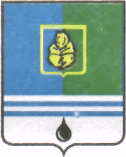 ПОСТАНОВЛЕНИЕАДМИНИСТРАЦИИ  ГОРОДА  КОГАЛЫМАХанты-Мансийского автономного округа - ЮгрыОт «31»    декабря  2014 г.                                         №3619(с изменениями от 06.08.2019 №48, от 06.12.2019 №2708)О создании Общественного советапо культуре при Администрации города Когалыма В соответствии с Федеральным законом от 06.10.2003 №131-ФЗ «Об общих принципах организации местного самоуправления в Российской Федерации», законом Российской Федерации от 09.10.1992 №3612-1 «Основы законодательства Российской Федерации о культуре», пунктом «к» Указа Президента Российской Федерации от 07.05.2012 №597 «О мероприятиях по реализации государственной социальной политики», постановлением Правительства Ханты-Мансийского автономного округа – Югры от 18.07.2014 №263-п «О формировании системы независимой оценки качества работы организаций, оказывающих социальные услуги в Ханты-Мансийском автономном округе – Югре», на основании Решения Думы города Когалыма от 18.03.2014 №403-ГД «О реорганизации муниципального казённого учреждения Управление культуры, спорта и молодёжной политики Администрации города Когалыма»:1. Создать Общественный совет по культуре при Администрации города Когалыма (далее – Общественный совет).2. Утвердить:2.1. Положение об Общественном совете согласно приложению 1 к настоящему постановлению.2.2. Состав Общественного совета согласно приложению 2 к настоящему постановлению.3. Опубликовать настоящее постановление и приложения к нему в газете «Когалымский вестник» и разместить на официальном сайте Администрации города Когалыма в сети «Интернет» (www.admkogalym.ru).4. Контроль за выполнением постановления возложить на заместителя главы Администрации города Когалыма О.В.Мартынову.Глава Администрации города Когалыма			В.И.СтепураПриложение 1к постановлению Администрации города Когалымаот 31.12.2014 №3619Положение об Общественном совете по культуре при Администрации города Когалыма1. Общие положения1.1. Общественный совет по культуре при Администрации города Когалыма (далее – Общественный совет) является постоянно действующим консультативно-совещательными органом и создается в целях обеспечения взаимодействия Администрации города Когалыма с гражданами, общественными объединениями и иными негосударственными некоммерческими организациями, осуществляющими деятельность на территории города Когалыма, по поиску эффективных решений по реализации государственной политики в сфере культуры города Когалыма, а также реализации их прав на осуществление общественного контроля.1.2. Общественный совет руководствуется в своей деятельности Конституцией Российской Федерации, федеральными конституционными законами, федеральными законами, указами и распоряжениями Президента Российской Федерации, постановлениями и распоряжениями Правительства Российской Федерации, законодательством Ханты-Мансийского автономного округа - Югры, Уставом города Когалыма, муниципальными нормативными правовыми актами города Когалыма, настоящим Положением об Общественном совете по культуре при Администрации города Когалыма (далее – Положение).1.3. Положение, состав Общественного совета и изменения, вносимые в них утверждаются постановлением Администрации города Когалыма.1.4. Решения Общественного совета носят рекомендательный характер. 2. Задачи и направления деятельности Общественного совета2.1. Основными задачами Общественного совета являются:- осуществление общественного контроля за деятельностью Администрации города Когалыма в сфере культуры в формах и порядке, предусмотренных федеральным законодательством и законодательством Ханты-Мансийского автономного округа - Югры;- совершенствование механизма учета общественного мнения и обратной связи Администрации города Когалыма с гражданами, общественными объединениями и иными негосударственными некоммерческими организациями;- обеспечение участия представителей общественности в процессе подготовки и реализации решений Администрации города Когалыма в сфере культуры; - информирование общественности и организаций города Когалыма о целях, задачах и итогах работы Администрации города Когалыма в сфере культуры;- осуществление контроля за реализацией решений Общественного совета.2.2. Основными направлениями деятельности Общественного совета являются:- подготовка предложений Администрации города Когалыма по вопросам его деятельности;- обсуждение планов работы Администрации города Когалыма в сфере культуры и отчетов о его деятельности;- рассмотрение отчетов Администрации города Когалыма о реализации муниципальной программы в сфере культуры;- рассмотрение проектов муниципальных нормативных правовых актов и иных документов, подготавливаемых Администрацией города Когалыма в сфере культуры;- рассмотрение итогов проведенных контрольных мероприятий в сфере культуры в отношение Администрации города Когалыма и муниципальных учреждений культуры города Когалыма.3. Права Общественного совета3.1. Общественный совет для реализации целей и задач в сфере культуры имеет право:- принимать решения по направлениям своей деятельности;- участвовать в рабочих совещаниях, иных мероприятиях, организуемых Администрацией города Когалыма;- вносить предложения по совершенствованию деятельности Администрации города Когалыма;- взаимодействовать с Общественным советом при Главе города Когалыма;- образовывать рабочие группы для подготовки и принятия решений;- приглашать на свои заседания руководителей иных исполнительных органов власти, представителей общественных объединений и иных негосударственных некоммерческих организаций при обсуждении вопросов, решение которых входит в их компетенцию, представителей структурных подразделений Администрации города Когалыма в соответствии с тематикой рассматриваемых вопросов.4. Порядок образования Общественного совета4.1. Общественный совет формируется на основе добровольного участия в его деятельности граждан Российской Федерации.4.2. Члены Общественного совета исполняют свои обязанности на общественных началах.4.3. Количественный состав Общественного совета – не менее 6 (шести) человек.4.4. Общественный совет образуется в следующем порядке:- 1/2 состава – Администрацией города Когалыма по предложениям профессиональных объединений и иных социальных групп, включая не менее 1 представителя средств массовой информации для обеспечения открытости деятельности Общественного совета;- 1/2 состава – по предложению Общественного совета. 4.5. Кандидаты в состав Общественного совета должны соответствовать следующим требованиям:- наличие гражданства Российской Федерации, постоянное проживание в городе Когалыме и возраст от 21 года;- отсутствие конфликта интересов, связанного с осуществлением полномочий члена Общественного совета.4.6. Администрация города Когалыма письменно уведомляет Общественный совет о необходимости образования либо формирования нового состава Общественного совета за 60 дней до истечения срока полномочий членов Общественного совета с указанием количественного состава Общественного совета.4.7. Общественный совет направляет в Администрацию города Когалыма свои предложения о персональном составе Общественного совета в срок не позднее 30 дней с даты получения уведомления, указанного в пункте 4.6.4.8. Персональный состав Общественного совета утверждается постановлением Администрации города Когалыма в течение 5 рабочих дней с даты получения предложений Общественного совета.4.9. Общественный совет собирается на первое заседание не позднее 25 рабочих дней со дня утверждения его персонального состава.4.10. Срок полномочий членов Общественного совета составляет 3 (три) года с даты проведения первого заседания Общественного совета.4.11. Полномочия члена Общественного совета прекращаются и член Общественного совета подлежит замене в случаях:- истечения срока его полномочий;- подачи им заявления о прекращении участия в работе Общественного совета;- вступления в законную силу вынесенного в отношении его обвинительного приговора суда;- признания его недееспособным или ограниченно дееспособным, безвестно отсутствующим или умершим на основании решения суда, вступившего в законную силу;- назначения или избрания его на государственную должность Российской Федерации, должность федеральной государственной гражданской службы, государственную должность Ханты-Мансийского автономного округа – Югры, должность государственной гражданской службы Ханты-Мансийского автономного округа – Югры, муниципальную должность или муниципальную должность муниципальной службы;- выезда члена Общественного совета на постоянное место жительства за пределы Ханты-Мансийского автономного округа – Югры;- систематического (3 и более) пропуска заседаний без уважительной причины на основании решения Общественного совета;- смерти члена Общественного совета.В случае возникновения обстоятельств, препятствующих члену Общественного совета входить в его состав, или в случае прекращения участия в работе Общественного совета по собственному желанию он обязан не позднее 5 рабочих дней направить председателю Общественного совета письменное заявление о прекращения участия в работе Общественного совета.4.12. Администрация города Когалыма размещает информацию о деятельности Общественного совета на официальном сайте Администрации города Когалыма в информационно-телекоммуникационной сети «Интернет» (www.admkogalym.ru):- официальные документы, регламентирующие деятельность Общественного совета;- состав Общественного совета (ФИО полностью, статус в Общественном совете, профессиональная/общественная деятельность);- планы работы Общественного совета;- заседания Общественного совета (повестки, протоколы заседаний, исполнение поручений);- мероприятия общественного контроля;- доклады о деятельности Общественного совета.4.13. Организационно-техническое обеспечение деятельности Общественного совета осуществляет Управление культуры, спорта и молодежной политики Администрации города Когалыма (далее – Управление). 5. Деятельность Общественного совета5.1. На первом организационном заседании Общественный совет путем открытого голосования избирает из своего состава председателя Общественного совета, заместителя председателя Общественного совета, секретаря Общественного совета, утверждает план работы на текущий год.5.2. Заседания Общественного совета проводятся по мере необходимости, но не реже 1 раза в квартал.5.3. Заседание Общественного совета считается правомочным при участии в нем не менее половины от установленной численности членов Общественного совета.5.4. Решения Общественного совета принимаются открытым голосованием простым большинством голосов (от числа присутствующих).В случае равенства голосов право решающего голоса принадлежит председательствующему на заседании.5.5. Решения Общественного совета, в том числе принятые путем заочного голосования, оформляются протоколом заседания, который подписывает председательствующий.5.6. Члены Общественного совета, несогласные с решением Общественного совета, вправе изложить особое мнение, которое в обязательном порядке вносится в протокол заседания Общественного совета.5.7. При принятии решения о проведении заседания в заочной форме путем опросного голосования члены Общественного совета в обязательном порядке уведомляются об этом с указанием срока, до которого они могут в письменной форме представить мнение по вопросу, вынесенному на заочное голосование.5.8. При проведении заочного голосования решение принимается большинством голосов от общего числа членов, участвующих в голосовании. При этом число членов, участвующих в заочном голосовании, должно быть не менее половины общего числа членов Общественного совета. В случае равенства голосов решающим является голос председателя Общественного совета, при его отсутствии - голос заместителя председателя Общественного совета.5.9. Председатель Общественного совета:- организует работу Общественного совета и председательствует на его заседаниях;- подписывает протоколы заседаний и другие документы Общественного совета;- формирует при участии членов Общественного совета и утверждает план работы, повестку заседания и состав лиц, приглашаемых на заседание Общественного совета;- вносит предложения по проектам документов и иных материалов для обсуждения на заседаниях Общественного совета и согласует их;- согласовывает информацию о деятельности Общественного совета для размещения на официальном сайте Администрации города Когалыма в информационно-телекоммуникационной сети «Интернет» (www.admkogalym.ru);- взаимодействует с Администрацией города Когалыма по вопросам деятельности Общественного совета и реализации его решений;- принимает решение, в случае необходимости, о проведении заседания Общественного совета в заочной форме, решения на котором принимаются путем опросного голосования его членов;- принимает меры по предотвращению и (или) урегулированию конфликта интересов у членов Общественного совета, в том числе по досрочному прекращению полномочий члена Общественного совета, являющегося стороной конфликта интересов;- организует подготовку информации, годового доклада о деятельности Общественного совета.5.10. Заместитель председателя Общественного совета:- по поручению председателя Общественного совета председательствует на заседаниях Общественного совета в его отсутствие;- участвует в подготовке планов работы Общественного совета, формировании состава лиц, приглашаемых на заседание Общественного совета;- обеспечивает коллективное обсуждение вопросов, внесенных на рассмотрение Общественного совета;- участвует в подготовке информации, годового доклада о деятельности Общественного совета, а в случае отсутствия председателя Общественного совета организует подготовку информации, доклада.5.11. Члены Общественного совета:5.11.1. Имеют право:- вносить предложения по формированию повестки дня заседаний Общественного совета;- участвовать в подготовке материалов по рассматриваемым вопросам;- представлять свою позицию по результатам рассмотренных материалов при проведении заседания Общественного совета в заочной форме путем опросного голосования в срок не более 5 рабочих дней с даты направления им материалов;- участвовать в подготовке информации, доклада о деятельности Общественного совета;- выйти из Общественного совета по собственному желанию.5.11.2. Обладают равными правами при обсуждении вопросов и голосовании.5.11.3.  Обязаны лично участвовать в заседаниях Общественного совета и не вправе делегировать свои полномочия другим лицам.5.11.4. Информируют секретаря Общественного совета о невозможности присутствовать на заседании Общественного совета по уважительной причине.5.12. Секретарь Общественного совета:- уведомляет Администрацию города Когалыма о прекращении полномочий члена (членов) Общественного совета и необходимости замещения вакантных мест в Общественном совете;- уведомляет членов Общественного совета о дате, месте и повестке предстоящего заседания, а также об утвержденном плане работы Общественного совета;- готовит и согласовывает с председателем Общественного совета проекты документов и иных материалов для обсуждения на заседаниях Общественного совета;- взаимодействует с Управлением по вопросам организации заседаний Общественного совета;- ведет, оформляет, согласует с председателем Общественного совета и рассылает членам Общественного совета протоколы заседаний и иные документы и материалы;- хранит документацию Общественного совета и готовит в установленном порядке документы, передаваемые на хранение в архив и на уничтожение;- в случае проведения заседания Общественного совета в заочной форме путем опросного голосования его членов обеспечивает направление всем членам Общественного совета необходимых материалов и сбор их мнений по результатам рассмотрения материалов;- готовит и согласовывает с председателем Общественного совета информацию, годовой доклад о деятельности Общественного совета;- направляет в Управление информацию, годовой доклад о деятельности Общественного совета для размещения на официальном сайте Администрации города Когалыма в информационно-телекоммуникационной сети «Интернет» (www.admkogalym.ru).5.13. Годовой доклад о деятельности Общественного совета имеет следующую структуру:- общие положения (реквизиты положения об Общественном совете, дата создания, количество членов в отчетном периоде, анализ состава, ротации, внесенные изменения в положение об Общественном совете);- заседания Общественного совета (сведения о количестве, форматах проведенных заседаний, рассмотренных вопросах, поручениях и решениях, принятых по итогам их рассмотрения);- информационная открытость Общественного совета: наличие (отсутствие) страницы (сайта) Общественного совета в информационно-телекоммуникационной сети «Интернет», количество опубликованных статей, интервью, комментариев с участием членов Общественного совета, а также иная информация о его деятельности по повышению уровня доверия к нему и открытости для граждан;- исполнение поручений и рекомендаций Общественного совета, наиболее социально значимые предложения, поддержанные либо не поддержанные Администрацией города Когалыма;- осуществление мероприятий общественного контроля;- иные мероприятия, в том числе с привлечением общественности и экспертов к деятельности Общественного совета (совместные межотраслевые либо расширенные заседания с привлечением экспертного и научного сообщества, совещания, иные формы взаимодействия, организованные Общественным советом);- проблемы, возникающие в деятельности Общественного совета;- оценка собственной деятельности.К годовому докладу могут прилагаться иные документы на усмотрение Общественного совета.______________________	Приложение 2к постановлению Администрации города Когалымаот 31.12.2014 №3619Состав Общественного совета по культурепри Администрации города Когалыма Бабич Оксана Валентиновна-заместитель директора по учебно-воспитательной работе Муниципального автономного учреждения дополнительного образования «Дом детского творчества»; Бимендин  Талгат Азаматович-представитель Когалымской городской общественной организации казахов «Кызыл Ту»; специалист 2 категории отдела социальных программ Общества с ограниченной ответственностью «Компания по ремонту скважин «Евразия»;Бирюкова Елена Николаевна-председатель Совет молодых педагогов города Когалыма; учитель истории и естествознания, педагог-организатор Муниципального автономного общеобразовательного учреждения «Средняя общеобразовательная школа №1»;Домбровская Людмила Антоновна-руководитель Когалымской городской общественной организации «Славянское содружество»; руководитель Вокально-поэтической студии «Криница»; Клименко Кира Викторовна-фотокорреспондент Муниципального казенного учреждения «Редакция газеты «Когалымский вестник»;Козлова Наталья Леонидовна-заместитель председателя Молодежного актива города Когалыма; заместитель председателя - куратор культурно-досугового направления Совета молодых педагогов города Когалыма; учитель английского языка Муниципального автономного образовательного учреждения «Средняя школа №3»;Коновалова Елена Борисовна-председатель Когалымской городской общественной организации семей с детьми-инвалидами «Детство»; Перминова Ольга Ринатовна-заместитель директора Муниципального автономного учреждения «Молодёжный комплексный центр «Феникс»;Песоцкая Людмила Николаевнаспециалист по работе с семьей Бюджетного учреждения Ханты-Мансийского автономного округа -Югры «Когалымский комплексный центр социального обслуживания населения». 